План-конспект занятияпедагога дополнительного образования Новицкого Сергея ИгоревичаОбъединение – Коллектив современного танца «Танцевальный марафон»Программа – «Современные танцы»Группа - 03-99,03-100,03-101 Дата проведения: - 14.12.2023.Тема занятия: «Элементы партерной гимнастики». «Появление стилей современного танца».Цель занятия: развитие с помощью гимнастики и отработки танцевальных элементов гибкости тела и укрепление мышц.Ход занятия.Вводная часть.- Разминка: повороты головы, движения для плечевого пояса, танцевальные элементы, наклоны корпуса, движения для рук, прыжки на месте и в продвижении, бег с захлёстом, восстановление дыхания.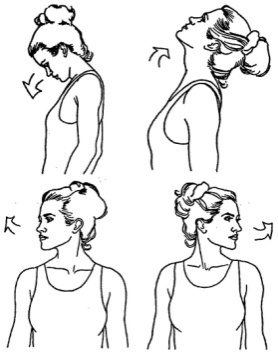 Партерный экзерсис- Постановка корпуса, упражнение на коврике.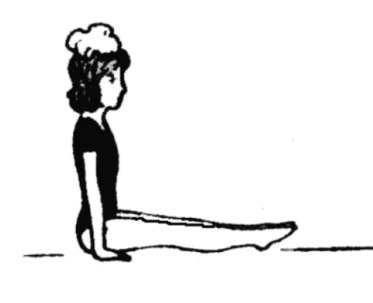      - Релеве. Упражнение на укрепление мышц стопы и выворотности.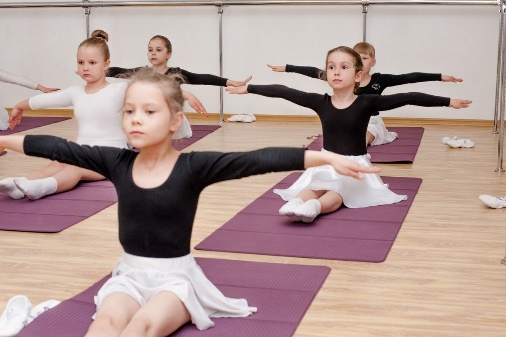      - Складочка: вперед, к правой ноге и к левой.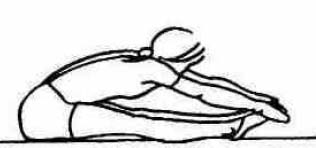      - Складочка по первой выворотной позиции.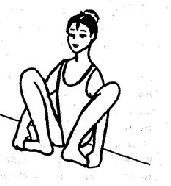      - Упражнение на расстяжку мышц стопы сидя по 6 позиции.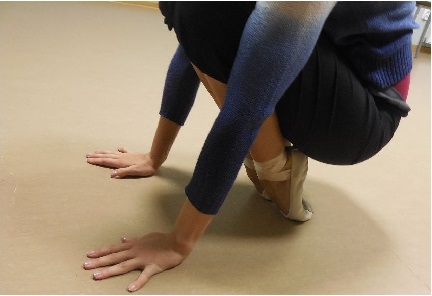       - Упражнение «Бабочка»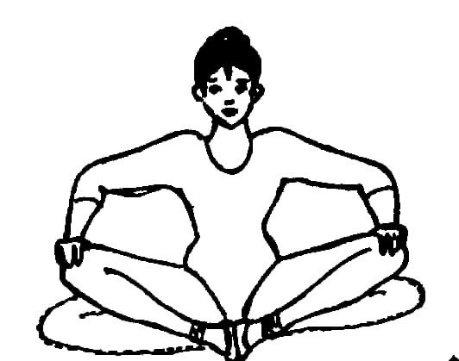      - Упражнение «Лягушка» лежа  на животе и на спине.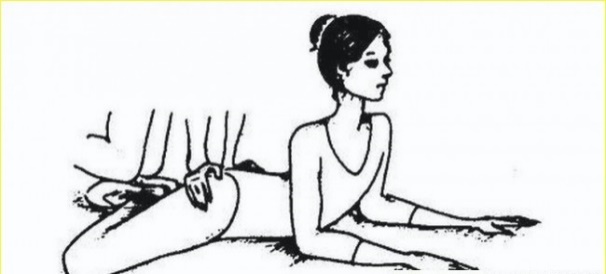      - Упражнение «Уголок» силовое упражнение для укрепления мышц    живота.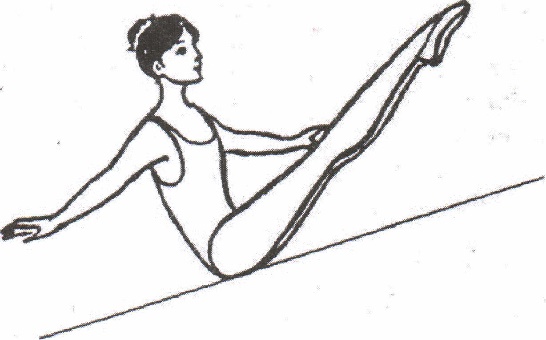      - Упражнение «Улитка-бутерброд» для гибкости мышц спины.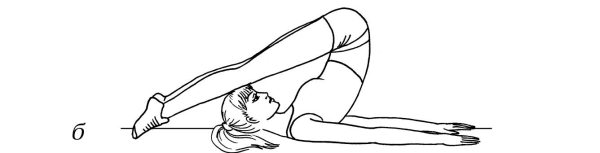 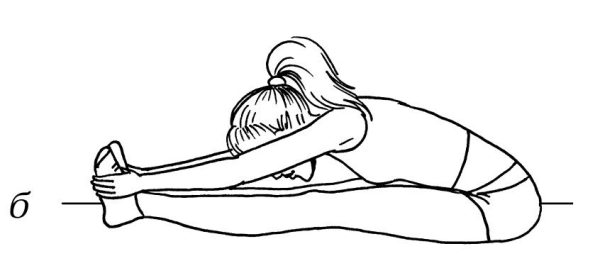      - Упражнение «Корзиночка»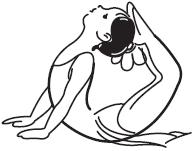      - Упражнение «Коробочка»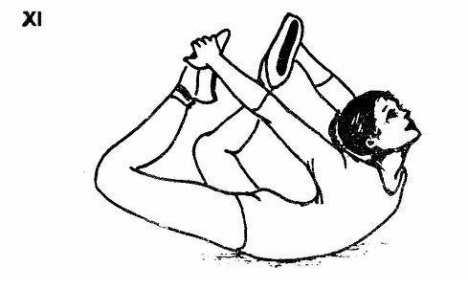      - Упражнение «Лодочка»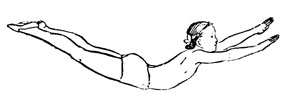      - Шпагаты на правую ногу, на левую ногу и поперечный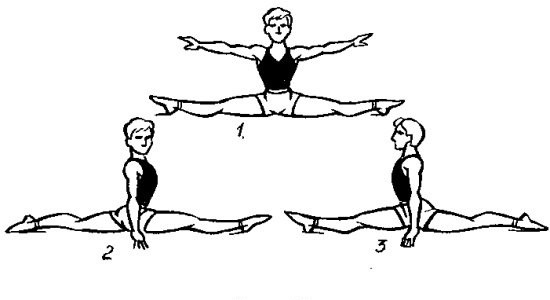 2. Основная часть.Посмотреть видеоурок по ссылке с модными и популярными танцевальными направлениями. https://www.youtube.com/watch?v=CgCyUFlrc0oПосмотреть второй видеоурок и выучить комбинацию в стиле вог.https://www.youtube.com/watch?v=33Ljt5uwBlIИсполняйте движения медленно, с правильной постановкой корпуса, следить за спиной, четко исполнять движения руками. Повторить комбинацию несколько раз медленно, затем пробовать делать чуть быстрее.  3. Заключительная часть:- расслабление лежа на спине, восстановление дыхания.Домашнее задание: - Выучить комбинацию в стиле вог и прислать видеоотчет. Повторить движения из номера «Самовар», «Не танцуй», «Карамельки». Обратная связь: Высылаем фото или видео занятий детей в домашних условиях на электронную почту: s-nov94@mail.ru